EIGHTEENTH SUNDAY AFTER PENTECOST -- PROPER 23October 13, 2019
Year C, Revised Common LectionaryJeremiah 29:1, 4-7 These are the words of the letter that the prophet Jeremiah sent from Jerusalem to the remaining elders among the exiles, and to the priests, the prophets, and all the people, whom Nebuchadnezzar had taken into exile from Jerusalem to Babylon…. Thus says the LORD of hosts, the God of Israel, to all the exiles whom I have sent into exile from Jerusalem to Babylon: Build houses and live in them; plant gardens and eat what they produce. Take wives and have sons and daughters; take wives for your sons, and give your daughters in marriage, that they may bear sons and daughters; multiply there, and do not decrease. But seek the welfare of the city where I have sent you into exile, and pray to the LORD on its behalf, for in its welfare you will find your welfare. Psalm 66:1-12 Make a joyful noise to God, all the earth; sing the glory of his name; give to him glorious           praise. Say to God, "How awesome are your deeds!        Because of your great power, your enemies cringe before you. All the earth worships you;         they sing praises to you,         sing praises to your name." Selah Come and see what God has done:         he is awesome in his deeds among mortals. He turned the sea into dry land;         they passed through the river on foot. There we rejoiced in him,  who rules by his might forever,         whose eyes keep watch on the nations—let the rebellious not exalt themselves. Selah Bless our God, O peoples,         let the sound of his praise be heard, who has kept us among the living, and has not let our feet slip. For you, O God, have tested us;         you have tried us as silver is tried. You brought us into the net;         you laid burdens on our backs; you let people ride over our heads; we went through fire and through water;          yet you have brought us out to a spacious          place. 2 Timothy 2:8-15 Remember Jesus Christ, raised from the dead, a descendant of David--that is my gospel, for which I suffer hardship, even to the point of being chained like a criminal. But the word of God is not chained. Therefore I endure everything for the sake of the elect, so that they may also obtain the salvation that is in Christ Jesus, with eternal glory. The saying is sure: If we have died with him, we will also live with him; if we endure, we will also reign with him; if we deny him, he will also deny us; if we are faithless, he remains faithful-- for he cannot deny himself. Remind them of this, and warn them before God that they are to avoid wrangling over words, which does no good but only ruins those who are listening. Do your best to present yourself to God as one approved by him, a worker who has no need to be ashamed, rightly explaining the word of truth. Luke 17:11-19  On the way to Jerusalem Jesus was going through the region between Samaria and Galilee. As he entered a village, ten lepers approached him. Keeping their distance, they called out, saying, "Jesus, Master, have mercy on us!" When he saw them, he said to them, "Go and show yourselves to the priests." And as they went, they were made clean. Then one of them, when he saw that he was healed, turned back, praising God with a loud voice. He prostrated himself at Jesus' feet and thanked him. And he was a Samaritan. Then Jesus asked, "Were not ten made clean? But the other nine, where are they? Was none of them found to return and give praise to God except this foreigner?" Then he said to him, "Get up and go on your way; your faith has made you well." 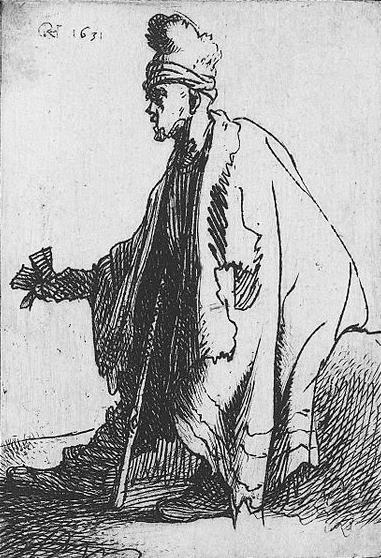 THE LEPER, Rembrandt, 1631 http://commons.wikimedia.org/wiki/File:B171_Rembrandt.jpg___________________________________________ This resource is an offering from The Vanderbilt Divinity Library at: http://lectionary.library.vanderbilt.edu. New Revised Standard Version Bible, copyright © 1989 National Council of the Churches of Christ in the United States of America. Used by permission. All rights reserved. Revised Common Lectionary Daily Readings copyright © Consultation on Common Texts admin. Augsburg Fortress. Reproduced by permission. 